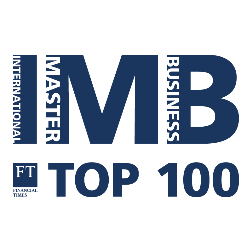 APPLICATION FORM – 2020 AdmissionIMB – INTERNATIONAL FULL-TIME MASTER’S PROGRAMME IN BUSINESS AND ORGANIZATIONPlease add a recent photo in the area below:General information:Education Qualifications:*Cumulative grade – point averageKnowledge of languages:*Levels: A1/A2: Basic user; B1/B2: Independent user; C1/C2: Proficient userPlease mark the general field of specialisation that you would like to attend:Work Experience:Please write where were you working, for how long and what were your obligations, tasks, …Interests, hobbies and extracurricular activities, awards:Reference Letters:Please provide contact details for your refereesYou and the International Full-time Master’s Programme at the School of Economics and Business in LjubljanaPlease answer the questionsDeclarationI confirm that the details I have given in this application are correct.Signature:								Date:  ______________________________*******************************************************************************************************************Please send your completed application by 15th June 2020 via e-mail to the coordinator of the programme: IMB@ef.uni-lj.sior to the following address:University of LjubljanaSchool of Economics and BusinessIMB - International Full-time Master’s ProgrammeKardeljeva ploščad 171000 Ljubljana Slovenia******************************************************************************************************************First Name & SurnameDate of birthPlace of birth (city and country)Gender (check)FemaleMalePermanent AddressSkype addressE-mailPhone numberBachelor levelMaster level (*only if you are enrolled or completed)SchoolDegree / Date (or expected)GPA* (enclose Transcript of records)Languages:UNDERSTANDINGUNDERSTANDINGSPEAKINGSPEAKINGWRITINGLanguages:ListeningReadingSpoken interactionSpoken productionFinancial ManagementDigital MarketingTechnology Management1st1stNamePosition/TitleCompany/OrganisationAddressTelephone numberE-mail2nd2ndNamePosition/TitleCompany/OrganisationAddressTelephone numberE-mailWhat were the reasons for choosing the IMB programme and where did you find out about IMB? What international exposure have you had, on a professional /personal level, and what have you gain from it?We are interested which COMPETENCIES (Skills, Abilities, Knowledge) you are expecting to develop during IMB programme?